La Tortue RougeLe CompositingLe compositing est la dernière étape du travail d’animation. Ce procédé consiste à ajouter un par un tous les éléments de l’image qui seront présent dans la version définitive du film.Visionne la vidéo.Cinq techniciens ont travaillé sur le 1er extrait.Complète le rôle de chacun :Technicien 1 :  ajout du décor (plage de sable)Technicien 2 : ajout de _______________________________________Technicien 3 : ajout de _______________________________________Technicien 4 : ajout de_______________________________________Technicien 5 : ajout de_______________________________________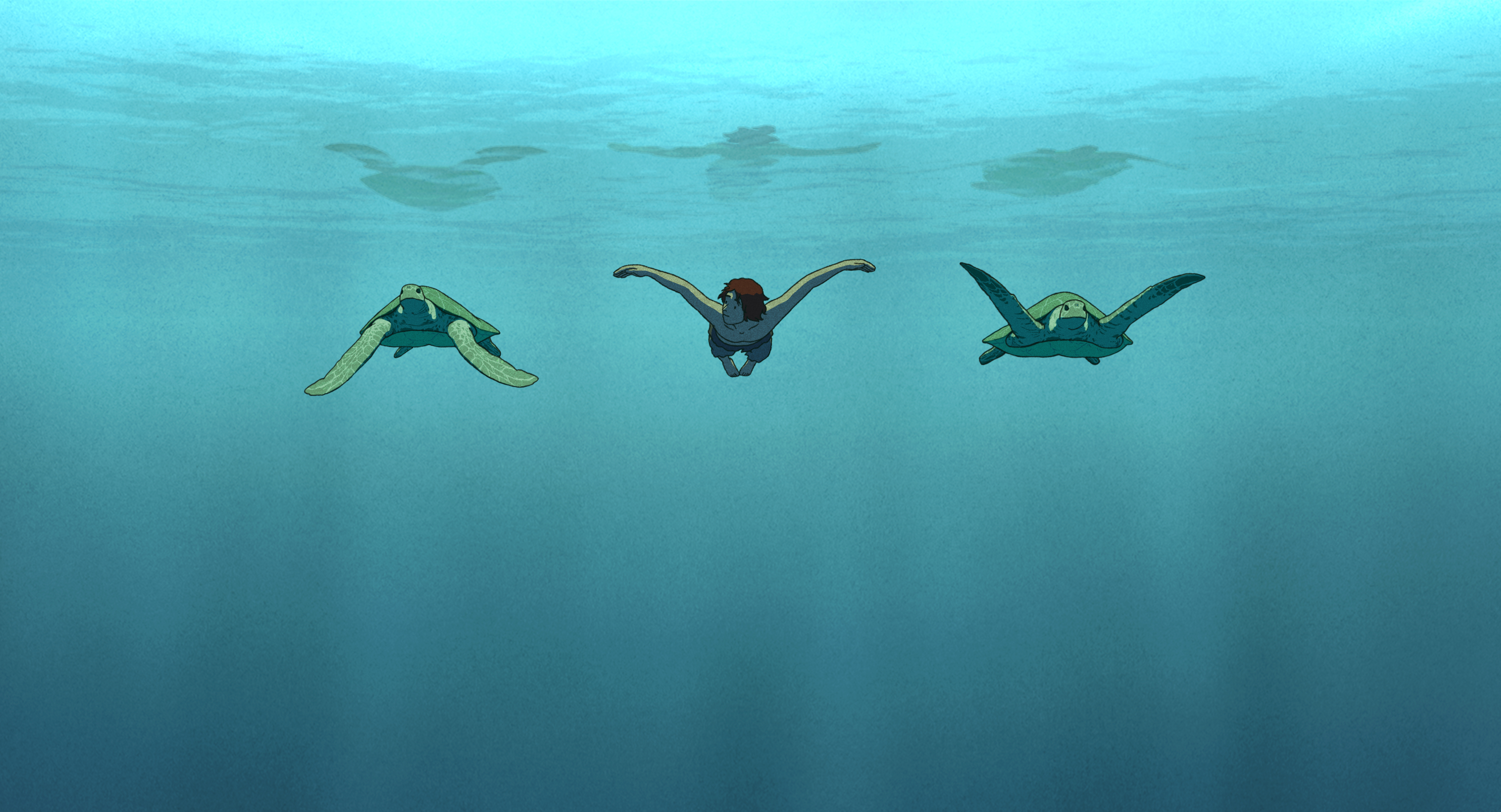 